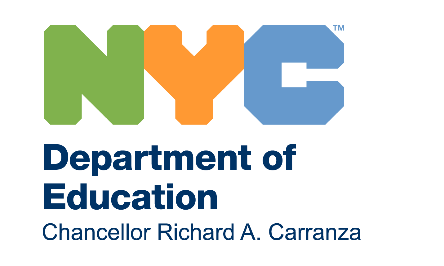 Waiver of Sections ofChancellor’s Regulation A-660Chancellor’s Regulation A-660.I.D.1 provides that PA/PTA officers are elected to serve a one-year term, beginning July 1 and ending June 30 of the following year.  Chancellor’s Regulation A-660.I.D.4.a requires PA/PTAs to hold the elections of mandatory officers (president, treasurer, and recording secretary) between April 1 and the last day of school.Chancellor’s Regulation A-660.I.I.3 provides that all PA/PTA general membership and executive board meetings must be physically convened in the PA/PTA’s home school building, and that members participating from remote locations must not be counted toward quorum and must not be allowed to vote.Chancellor’s Regulation A-660.II.C.1 provides that Presidents’ Council officers are elected to serve a one-year term beginning July 1 and ending June 30 of the following year.  Chancellor’s Regulation A-660.II.C.2 provides that Presidents’ Council elections should be held by June 30, and must be held no later than September 30.  Chancellor’s Regulation A-660.II.C.2 further provides that the election meeting date should be set to allow constituent PA/PTAs sufficient opportunity to elect their officers and determine their representatives on the Presidents’ Council.Chancellor’s Regulation A-660.III.F.2 provides that an Annual PA/PTA Financial Report must be prepared by the PA/PTA and submitted to the principal by June 30 of each school year.  Chancellor’s Regulation A-660.III.F.3 provides that an Annual Presidents’ Council Financial Report must be prepared by the Presidents’ Council and submitted to FACE by June 30 of each school year.The health and safety of all students, staff, and families is the DOE’s first priority in the wake of the evolving situation around the novel coronavirus (COVID-19) in New York City.  Moreover, the DOE seeks to ensure that PA/PTA elections are conducted in a free, fair, and inclusive manner, and provide an opportunity for the full participation of all members.  Furthermore, given the closure of DOE school buildings, and existing the DOE recognizes the difficulties faced by PA/PTAs and Presidents’ Councils in accessing their documents.  Based on current federal, state, and local orders and recommendations related to public gatherings, social distancing, and staying home except for essential business, as well as the current closure of DOE school buildings, I hereby waive the following provisions of Chancellor’s Regulation A-660:The provisions in Chancellor’s Regulation A-660.I.D.1 providing that PA/PTA officers are elected to serve a one-year term, beginning July 1 and ending June 30 of the following year, to allow for the term of current PA/PTA officers to be extended to October 31, 2020.  The provisions in Chancellor’s Regulation A-660.I.D.4.a requiring PA/PTAs to hold the elections of mandatory officers (president, treasurer, and recording secretary) between April 1 and the last day of school, to allow for PA/PTAs to hold elections of mandatory officers in the Fall of the 2020-2021 school year by October 31, 2020. The provisions in A-660.II.C.1 providing that Presidents’ Council officers are elected to serve a one-year term beginning July 1 and ending June 30 of the following year, to allow for the term of current President’s Council officers to be extended to October 31, 2020.  The provisions of Chancellor’s Regulation A-660.II.C.2 providing that Presidents’ Council elections should be held by June 30, and must be held no later than September 30, to allow for Presidents’ Councils to hold elections after the election of PA/PTA officers, on a date after October 31, 2020 and before November 30, 2020 that provides PA/PTAs with sufficient opportunity to elect their officers and determine their representatives on the Presidents’ Council.The provisions of Chancellor’s Regulation A-660.I.I.3 providing that all PA/PTA general membership and executive board meetings must be physically convened in the PA/PTA’s home school building, so that PA/PTA’s can hold their meetings virtually via video- or tele-conference and members participating from remote locations may be counted toward quorum and allowed to vote during the time period that school buildings are closed due to the COVID-19 pandemic.The provisions of Chancellor’s Regulation A-660.III.F.2 providing that an Annual PA/PTA Financial Report must be prepared by the PA/PTA and submitted to the principal by June 30 of each school year, to allow for the PA/PTA Annual Financial Report to be submitted by October 31, 2020.The provisions of Chancellor’s Regulation A-660.III.F.3 providing that an Annual Presidents’ Council Financial Report must be prepared by the Presidents’ Council and submitted to FACE by June 30 of each school year, to allow for the Presidents’ Council Annual Financial Report to be submitted by October 31, 2020.May 5 2020						/s/ Richard A. Carranza______________________________________ 		________________________________ Date							Richard A. Carranza